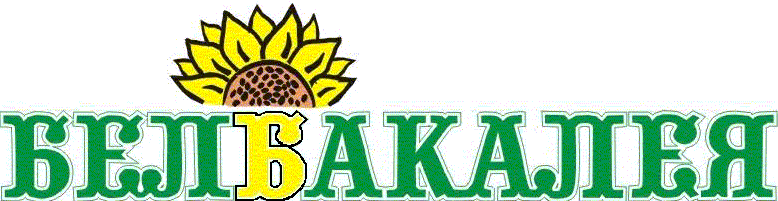 ОАО «Белбакалея» предлагает Вам рассмотреть следующий ассортимент мебели (цены указанные предварительные без НДС). Цены, условия доставки и оплаты, а также дополнительная информация по телефону: 8017 344-49-56 Леонов Сергей Николаевич;                 8017 344-08-98 Стаховский Борис Евгеньевич.№Наименование товараКол-во товара(шт)АссортиментНаименование производителяЦена без НДС,руб1Стол NEW MAKAO-5 beige (MG065) glass/beige legs 100(160)*70*755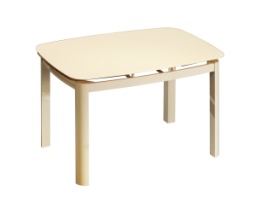 ООО «КОСТЭР-Л»360,672Стол NEW MAKAO-5 beige (MG065) glass/beige legs 110(170)*70,*561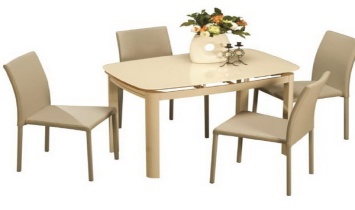 КО ЛТД «ЭВРЕСТИЯ»332,493Стол NEW MAKAO-5 beige (MG065) glass/beige legs 110(170)*70,7547ООО «КОСТЭР-Л»365,884Стол NEW MAKAO-5 white glass/white legs 120(180)*80*757ООО «КОСТЭР-Л»448,745Стол NEW MAKAO-5 white glass/white legs 115(175)*75*7512ООО «КОСТЭР-Л»348,116Стол обеденный Anjelica DM-T6EX2 tobacco34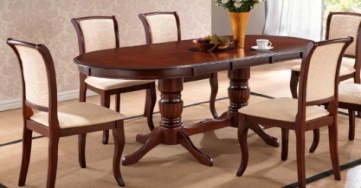 ООО «КОСТЭР-Л»481,967Стол обеденный BADEN-BADEN (YA-069DT-3) light grey27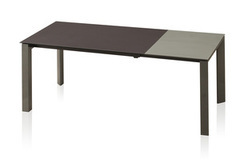 ООО «КОСТЭР-Л»559,438Стол обеденный BADEN-BADEN (YA-069DT-3) white4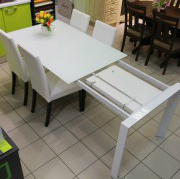 ООО «КОСТЭР-Л»559,439Стол обеденный RF (GL) 1018-3DT 110(50)*70*76 light G925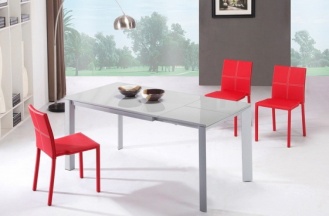 ООО «КОСТЭР-Л»441,8610Стол обеденный SK T920 dark walnut8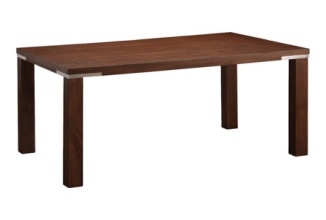 ООО «КОСТЭР-Л»342,1711Стул ANDESAURUS AC3252SC ( CL5034 antique white)4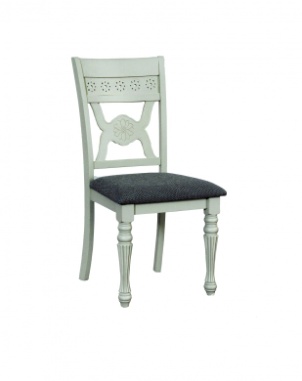 ООО «КОСТЭР-Л»242,6612СТУЛ Oviraptor AC3251SC (CL5034 Antigue White)12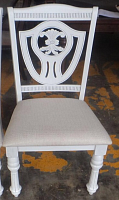 ООО «КОСТЭР-Л»128,6413Стул AR06182 dark oak162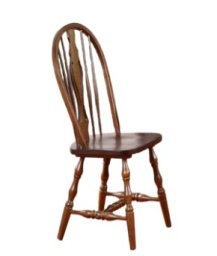 КО ЛТД «ЭВРЕСТИЯ»81,7014Стул CK-1545A white253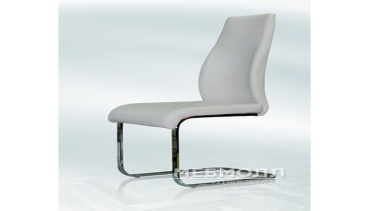 ООО «КОСТЭР-Л»93,5715Стул DC2117 cappuccino140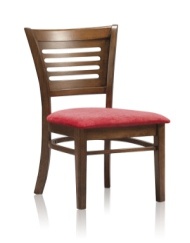 ООО «КОСТЭР-Л»68,8316Стул RF(GL) 0897ADC grey264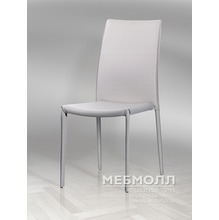 ООО «КОСТЭР-Л»93,7017Стул SK 1198-865 white (dark grey)104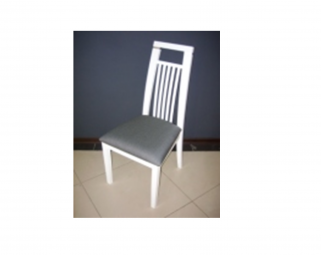 ООО «КОСТЭР-Л»84,8318Стул TMH 230 dark walnut (HT 10382-13)118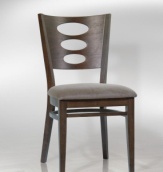 ООО «КОСТЭР-Л»101,1319Стол NEW MAKAO-5 SUPER WHITE GLASS 100(160)*70*753КО ЛТД «ЭВРЕСТИЯ»343,0520Стол NEW MAKAO-5 SUPER WHITE GLASS 120(180)*80*7519КО ЛТД «ЭВРЕСТИЯ»393,2622Стул TMH 230 white (HT 1238-6)132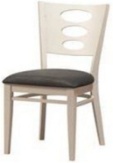 ООО «КОСТЭР-Л»101,13